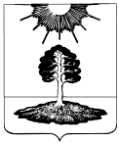 ДУМА закрытого административно-территориальногообразования Солнечный Тверской областиПЯТЫЙ СОЗЫВРЕШЕНИЕО внесении изменений в бюджетЗАТО Солнечный Тверской областина 2020 год и плановый период 2021 и 2022 годовВ соответствии с Уставом ЗАТО Солнечный, Бюджетным кодексом Российской Федерации, Законом Тверской области «Об областном бюджете Тверской области на 2020 год и плановый период 2021 и 2022 годов» Дума ЗАТО СолнечныйРЕШИЛА:Статья 1. Внести в Решение Думы ЗАТО Солнечный от 18.12.2019г. № 139-5 «О бюджете ЗАТО Солнечный на 2020 год и плановый период 2021 и 2022 годов» следующие изменения:В статье 1:а) пункт 1 изложить в следующей редакции:«Утвердить основные характеристики бюджета ЗАТО Солнечный Тверской области (далее – местный бюджет) на 2020 год:1) общий объем доходов бюджета в сумме 119 607 632,00 руб.;2) общий объем расходов бюджета в сумме 125 528 424,22 руб.;3) дефицит бюджета в сумме 5 920 792,22 руб.».б) в пункте 3 слова «в 2020 году в сумме 95 528 100,0 руб.» заменить словами «в 2020 году в сумме 95 562 100,0 руб.»Приложение 1 «Источники финансирования дефицита бюджета ЗАТО Солнечный на 2020 год и плановый период 2021 и 2022 годов» изложить в новой редакции согласно приложению 1 к настоящему решению.Приложение 5 «Прогнозируемые доходы местного бюджета по группам, подгруппам, статьям, подстатьям и элементам доходов классификации доходов бюджетов Российской Федерации на 2020 год» изложить в новой редакции согласно приложению 2 к настоящему решению.Приложение 7 «Распределение бюджетных ассигнований местного бюджета по разделам и подразделам классификации расходов бюджетов на 2020 год» изложить в новой редакции согласно приложению 3 к настоящему решению.Приложение 9 «Распределение бюджетных ассигнований местного бюджета по разделам, подразделам, целевым статьям (муниципальным программам и непрограммным направлениям деятельности), группам видов расходов классификации расходов бюджетов на 2020 год» изложить в новой редакции согласно приложению 4 к настоящему решению.Приложение 11 «Ведомственная структура расходов местного бюджета по главным распорядителям бюджетных средств, разделам, подразделам, целевым статьям (муниципальным программам и непрограммным направлениям деятельности), группам видов расходов классификации расходов бюджетов на 2020 год» изложить в новой редакции согласно приложению 5 к настоящему решению.Приложение 9 «Распределение бюджетных ассигнований по целевым статьям (муниципальным программам Тверской области и непрограммным направлениям деятельности), группам (группам и подгруппам) видов расходов классификации расходов бюджетов на 2020 год» изложить в новой редакции согласно приложению 6 к настоящему решению.Приложение 15 «Общий объем бюджетных ассигнований, направляемых на исполнение публичных нормативных обязательств на 2020 год и плановый период 2021 и 2022 годов» изложить в новой редакции согласно приложению 7 к настоящему решению.В статье 5 слова «на 2020 год в сумме 1 430 015,0 руб.» заменить словами «на 2020 год в сумме 1 188 300,0 руб.».В статье 6 слова «на 2020 год в сумме 9 980 094,91 руб.» заменить словами «на 2020 год в сумме 9 657 549,91 руб.».В статью 7 внести следующие изменения:а) в преамбуле слова «в 2020 году в сумме 27 043 100,0 руб., заменить словами «в 2020 году в сумме 27 077 100,0 руб.»;б) дополнить пунктом 20 следующего содержания «на реализацию мероприятий по обращениям, поступающим к депутатам Законодательного Собрания Тверской области в 2020 году в сумме 34 000,0 руб.».Статья 2. Настоящее решение вступает в силу со дня принятия и распространяется на правоотношения, возникшие с 01.01.2020 года.Статья 3. Контроль за выполнением данного Решения возложить на постоянную комиссию Думы по вопросам бюджета и налогов.   Глава ЗАТО Солнечный                                                                                    Е.А. Гаголина10.06.2020ЗАТО Солнечный№ 152-5